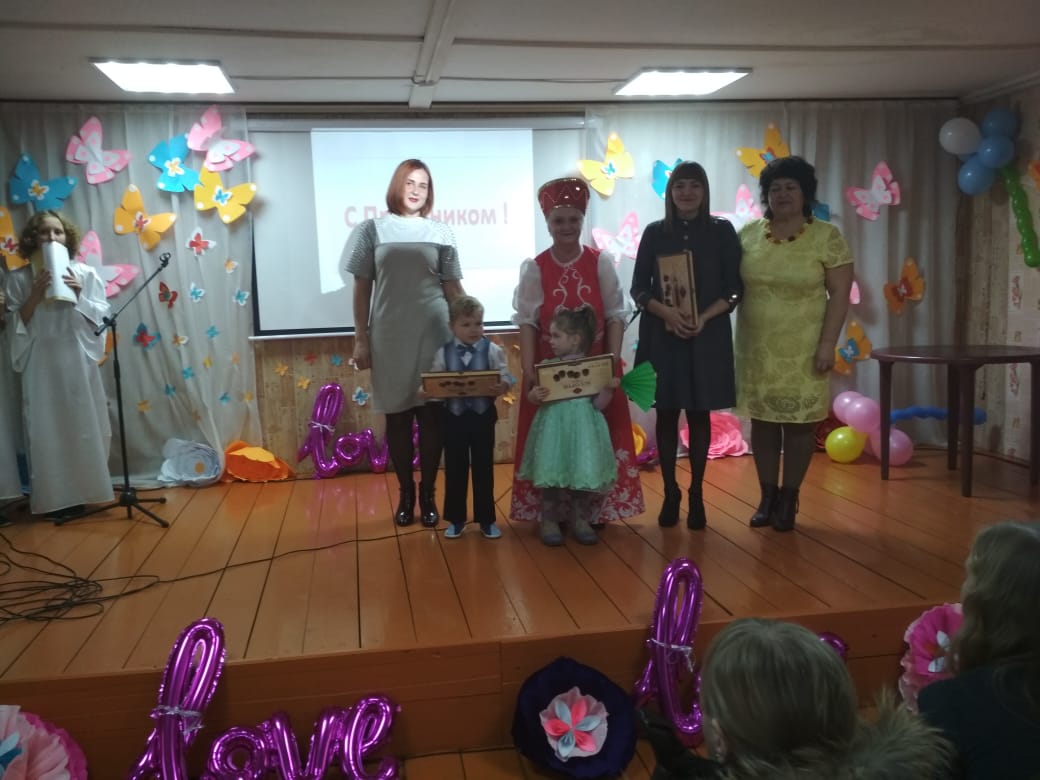 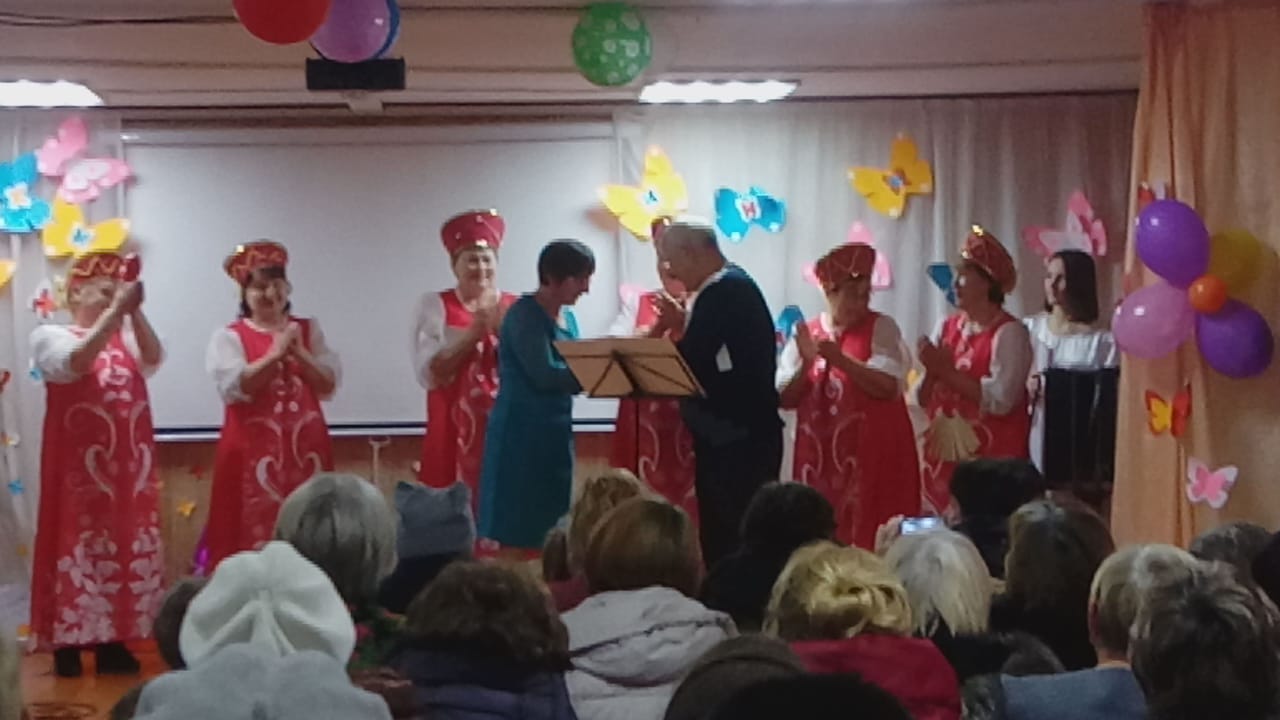 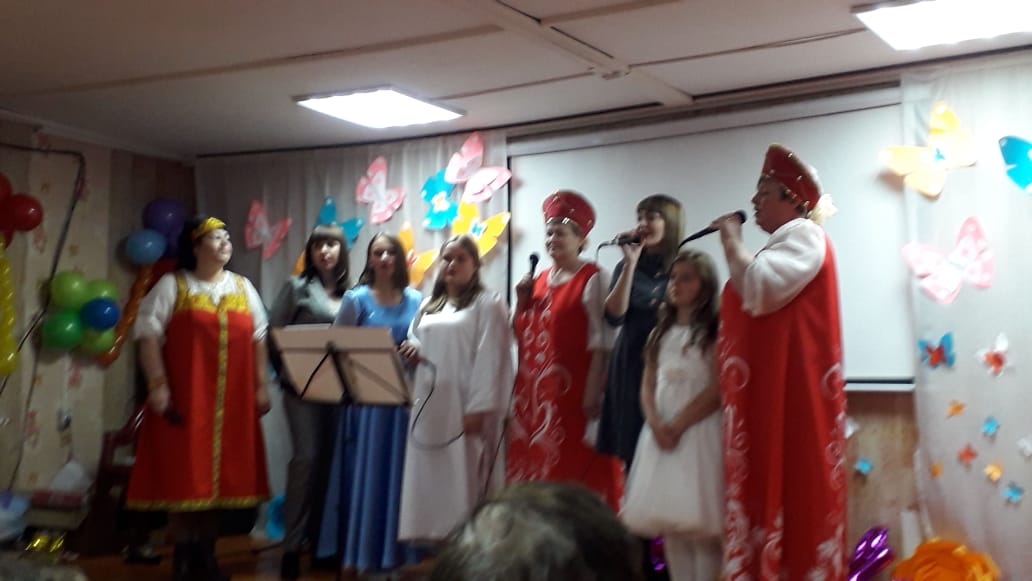 «Букет из самых нежных слов»08.03.2020«Букет из самых нежных слов»В первый праздник весны, словно оттаивают души от зимних холодов, и все мужчины стараются выразить дамам свою любовь и признание, говорят особые слова в адрес женщин и конечно заранее готовятся к этому с особой тщательностью и волнением.
Обаятельным, привлекательным, бесконечно нежным был посвящен праздничный концерт 8 марта 2020г в Макаровском сельском клубе. 
Прекрасные солнечно улыбающиеся мужчины – ведущие, звукорежиссер, светооператор и участники концерта, дарили зрительницам «Букет из самых нежных слов!»
В праздник, по традиции прозвучали поздравления от самого уважаемого мужчины села кувайшина Юрия Георгиевича. К тёплым словам приветствия и поздравления ко всем девочкам, девушкам и женщинам, произнесенным со сцены, Глава Мамровского сельског поселения Ярыгина Ольга Витальевна подарила цветы всем женщинам.

Далее концерт набирал обороты, звучали песни в исполнении детей: «Профессия - мама», детский коллектив детского сада ; «Вокальные номера чередовались с зажигательными танцами:  хореографический коллектив «Микс»;ансамбль Сударушки, ансамбль Жемчужина, группа Трио Подруги.
Существует одна вещь, перед которой не может устоять ни одна женщина в мире, независимо от возраста, национальности и политических взглядов. Конечно же, это его Величество Комплимент. В этот вечер зрительницы получили «большой букет» комплиментов. А ведущие Ведерников Иван, Стельмахович Алексей,  нашли своих «дам сердца» вручив им букеты живых цветов.
На лицах, выходящих из зрительного зала зрителей, сияли улыбки и звучали слова благодарности от постоянных и новых зрителей:
Творческий коллектив дома культуры подготовил замечательную праздничную программу. Каждое исполнение воспринималось с радостью и волнением. Вся концертная программа была подготовлена на высоком профессиональном уровне. С особой теплотой встречали зрители выступление танцевальных групп. Огромное им спасибо. Они просто молодцы! Хочется пожелать всему коллективу Макаровского дома культуры, и участникам художественной самодеятельности здоровья, счастья и дальнейших успехов!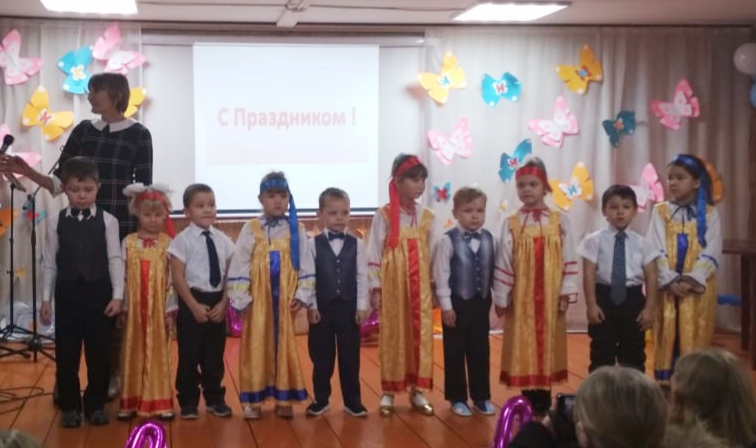 